ПЕРМЬСТАТ«ГОСТЬ В СТУДИИ» НА РАДИО «КОМСОМОЛЬСКАЯ ПРАВДА» ПЕРМЬВедущая Ирина Аверкина (далее – И.А.), гость Владимир Белянин (далее – В.Б.)– Всем доброго дня, у микрофона Ирина Аверкина. В стране проходит перепись населения. В этот раз её можно пройти тремя способами. Об особенностях Всероссийской переписи поговорим с руководителем территориального органа Федеральной службы государственной статистики по Пермскому краю Владимиром Беляниным. И.А. – Владимир Алексеевич, добрый день.В.Б. – Здравствуйте.И.А. – Итак, вот у нас Всероссийская перепись, ждали в том году, но обстоятельства, и перенесли всё на этот год. Так вот, действительно, прошло уже 11 лет с последней переписи, и очень многое поменялось, новые реалии предложили нам не просто дождаться переписчика дома, а ещё к тому же и какие-то другие пути для себя выбрать. Так вот, давайте обсудим. Итак, какими тремя способами можно пройти перепись?В.Б. – Действительно, сохраняются традиционные, причём их не один, а два способа традиционных: это, как всегда, дождаться переписчика у себя дома, и второй традиционный способ – можно пройти перепись на любом стационарном переписном участке. Не хотите пускать или ждать переписчика, придите на ближайший стационарный участок и там ответьте на эти вопросы. Что касается нашего традиционного способа – прихода переписчика, действительно, вот подготовленные, специально прошедшие обучение переписчики у нас работают четыре недели. Уже «экватор» позади, две недели отработали, ещё две недели впереди у них. Они будут обходить все жилые помещения, более того, если они один раз не попали по каким-то причинам, они придут второй, третий раз. Потому что некоторые говорят: «Мы до сих пор не видели переписчика», – ну значит, может быть, вы с ним не встретились, может быть он заходил, а вы выходили в магазин или были на работе. Значит, он придёт неоднократно, и при непосредственном общении с жителями занесёт все ответы в наши, сейчас электронные, переписные листы. В предыдущих переписях, конечно, были только бумажные машиночитаемые документы, сейчас у каждого переписчика электронный планшет, поэтому сам процесс опроса достаточно быстрый.И.А.– Отлично, но ещё ведь есть Госуслуги?В.Б.– Да, это вот та новинка, которая предлагается именно в переписи этого года. Главное нововведение, самостоятельно, ещё раз обращаю внимание – самостоятельно можно заполнить электронный переписной лист на портале Госуслуг. Никто над вами стоять, над вашей душой, не будет. Заходите на Госуслуги.ru и вперёд! Ну конечно, для этого надо иметь учётную запись, стандартную или подтверждённую учётную запись. Дальше, находите ссылочку, она там сейчас на самом видном месте – «Участие в переписи населения», и начинаете потихонечку, последовательно отвечать на все вопросы. Причём, независимо от того, зарегистрированы вы в этом помещении или нет; то есть регистрация, право собственности здесь не важно. Главное, условно говоря, ночуете вы здесь, живёте вы здесь в этом помещении, всё, значит это ваш дом, вот вы по этому адресу и заполняете. Причём, через свою учётную запись на Госуслугах можно переписать не только себя, но и всё своё домохозяйство, то есть тех людей, с которыми вы живёте и ведёте общее хозяйство. Вопросы электронного переписного листа точно такие же, как и те, с которыми к вам придёт переписчик, то есть, полная идентичность. Появляются подсказки, если вы где то не знаете ответ, как правильно сориентироваться, там есть «знаки вопроса», нажали на «знак вопроса», и у вас там подсказки появятся. Более того, здесь можно отложить опрос, например, у вас какие-то дела срочные.И.А. – То есть времени там нет?В.Б. – Да, тайминга там никакого нет. Поэтому, кто-то заполняет за 5 минут, кто-то не спеша полчаса заполняет, ведь люди разные, тем более домохозяйства разные. У кого-то три ребёнка, а у кого-то никого, но главное, чтобы жену не забыть, если там жена тоже есть! Ведь муж понадеется на жену, жена понадеется на мужа...И.А. – А вот знаете, какой вопрос? Аккаунт ведь человеку принадлежит, как в этом случае?В.Б. – Значит, там «фишка» такая, QR-код, который является подтверждающим итогом прохождения переписи, он создаётся на всё домохозяйство. То есть один QR–код на всё ваше домохозяйство, а сколько вас перепишется – 5 или 10 человек, там внутри просто будут определённые коды, что вас пять или десять человек. И переписчик, когда придёт за подтверждением, вы демонстрируете ему этот QR-код, можете его распечатать, можете его с телефона продемонстрировать, он просто сверяет. Потому что, действительно, может быть такая ситуация: по предварительным данным мы понимаем, что здесь живёт пять человек, а переписался только один через портал Госуслуг. Вот переписчик и переспросит, действительно ли это так. Может быть, что-то поменялось, кто-то ушёл в армию, кто-то уехал учиться, и он вот действительно один остался.И.А. – Тогда я правильно понимаю, в принципе в реальном времени вы можете отследить, кто уже прошёл перепись? И тогда туда переписчик не придёт?В.Б. – Как вы сказали, это был бы идеальный случай, чтобы в режиме «онлайн» каждый переписчик по своему участку, по своему картографическому материалу уже видел: ага, сюда иду, сюда не иду, тут зелёненькое, тут красненькое – это было бы идеально. Ну, пока вот, видите, это первая цифровая перепись, не всё ещё доработано, не всё учтено, поэтому, что называется, «ногами» переписчик всё равно придёт, постучит, убедится, получит и посмотрит на этот QR-код, он у него автоматически синхронизируется. Ему достаточно только сфотографировать, то есть он эти вопросы вам заново уже задавать не будет. Но другое дело, что бывает, знаете как, человек ответил на половину вопросов и всё, «шабаш», время у него закончилось, нажал «Отправить», но неполные данные, что потом с ними делать, у нас же, понимаете, должна быть полнота собранной информации, картину мы должны иметь полную. Не только сколько нас, мы там, условно говоря, возраст ведь посчитаем, найдём и из других источников, да. Пол, возраст – это мы найдём, а вот на остальные вопросы? Их ведь там не 10, не 20.И.А. – Владимир Алексеевич, вот смотрите, мы второй год живём уже, устали уже, наверное, не надо говорить, вот в ситуации, когда у нас коронавирус. И то нас куда-то «закрывают», то грозятся ещё какими-то вещами, дело даже не в этом. Мы понимаем, что, наверное, пройти перепись на Госуслугах – это самый безопасный вариант. Но опять же, мы говорим о том, что переписчик всё равно может прийти в гости, и мы понимаем опасения людей и, с другой стороны, понимаем переписчика, ведь он проходит массу квартир, и в этом отношении, во-первых, снабжён ли он какими-то средствами защиты, это, мне кажется, самое основное для того, кто ходит. И, так скажем, на какое расстояние его можно впускать в квартиру, но это тоже один из важных вопросов на сегодняшний день.В.Б. – Да, безусловно. Пандемия, как говорится, «всех достала уже», действительно, самый удобный и безопасный способ – это, конечно, самостоятельно пройти перепись на портале Госуслуг. То есть, человек сам выберет удобное время, место, более того, вот сейчас длительные, нерабочие дни – «выходные». Кто-то уехал, предположим, даже отдыхать за рубеж, но под рукой есть интернет, заполните информацию через интернет, главное, чтобы интернет был под руками. Значит, действительно, полностью обезопасить себя, мы все только «За». Да, хотя у нас все переписчики имеют средства индивидуальной защиты, маска, перчатки, они ознакомлены с соответствующими памятками Роспотребнадзора о правилах по соблюдению всех противоэпидемических мер. Всем переписчикам у нас даны рекомендации о соблюдении социальной дистанции при опросе респондентов, полтора-два метра, это как минимум. То есть, этого достаточно, чтобы услышать вопрос, даже не полушёпотом уж, а нормально, этого достаточно. Более того, сейчас мы не рекомендуем посещать квартиры, то есть сам опрос проходит на лестничной площадке, в подъезде, в зависимости от погодных каких-то условий. Более того, переписчики у нас снабжены и фонариками, то есть, если где-то даже нет света, по каким-то причинам, у него фонарик есть. У нас больше половины, где-то порядка 60% переписчиков, своевременно прошли вакцинацию от ковида. В настоящее время идёт их активное тестирование, ПЦР-тестирование, плюс ежедневный контроль температуры, заболевших мы сразу отстраняем от работы. Таким образом, вот мы все те меры, которые Роспотребнадзор рекомендует, мы всё это используем.И.А. – Я просто смотрю, вот город Пермь, город-миллионник, но мы говорим о целом регионе, хватает ли вообще вот этих «рук», которые должны провести перепись?В.Б. – Ну если даже вспомнить предыдущие переписи, я на своей памяти помню 1989 год и 2002, 2010, вот в те периоды перепись проходила с использованием машиночитаемых бумажных документов. И штат привлекаемых переписчиков, кто обходил ножками и заполнял ручками бумажные анкеты, этот штат был в два раза больше. Значит, мы порядка больше 9 тысяч переписчиков принимали в те годы.И.А. – Это регион?В.Б.– Да, да, это по всему, ну тогда Пермской области, Пермский край сейчас. Значит сейчас, у нас 4712 переписчиков, плюс 788 контролёров – один контролёр контролирует работу шести переписчиков, если сложить эти две цифры, то мы получаем пять с половиной тысяч. Вот этот переписной персонал, целая армия, пять с половиной тысяч и добавляем, минимум, значит закладывали сначала 10, затем 15 процентов резерва. Вот, могу сказать, что резерва уже не хватает. Потому что идёт отсев, не только, вот не надо думать, что они все болеют, как раз больных не так и много. Довольно тяжёлая работа и в эмоциональном плане, и в физическом, потому что в сельской местности приходится обходить достаточно большие площади, чтобы набрать норму, у переписчика же есть ориентир, норма.И.А. – Есть показатель?В.Б. – Есть показатель, он должен 550 в среднем человек переписать. В какой-то деревне живёт 20 человек, ему надо сколько деревень-то обойти? В городе в этом плане вроде полегче, но тем не менее.И.А. – Есть свои нюансы?В.Б. – Конечно!И.А. – Владимир Алексеевич, перепись была 11 лет тому назад, уже многое, так сказать, из памяти стёрлось, давайте всё-таки напомним, для чего нам нужна Всероссийская перепись? Мы понимаем, что за последние 11 лет технологии изменились, мы есть практически, по-моему, во всех базах данных, какие только могут быть, на сегодняшний день, и мы это понимаем. И задаётся вопрос: для чего нам тогда сейчас проходить эту перепись, что она даёт?В.Б. – Понятно, да. Есть такие сомнения, даже у тех учёных, которые были привлечены в своё время к формированию программы переписи. Вопросы в анкетах – они ведь не просто так появляются. Это идёт обсуждение, анализируется опыт предыдущих переписей, международный опыт – что там спрашивают за рубежом. Поэтому, действительно, цель переписи – собрать данные о том, сколько человек проживает в стране, кто эти люди, в каких условиях они живут. Но эти данные требуются, вообще то, не только для государственных программ. Тот же бизнес, например. Может быть, надо планировать и развивать бизнес не здесь, в этом регионе, а поехать куда-то в сельскую местность, и так далее. Это я пока говорю только о численности, да? А у нас ведь есть там не только текущая оценка состояния, мы же планируем на будущее страны, на каждого жителя, ведь недаром у нас  слоган переписи – «Создаём будущее». Перепись это как раз наиболее точный инструмент получения социально-демографического портрета России, и, как я уже обращал внимание, это и международная, общепринятая практика. Мы формируем здесь точку отсчёта на следующие десятилетия, поэтому, если говорить о более приземлённых, скажем так, целях переписи, ведь они позволяют властям, ну если говорить о нашем крае, более точно планировать и строительство жилья, социальные какие-то объекты, коммуникации, улучшать качество жизни. Конкретно, сколько в каком районе нужно построить больниц, фельдшерских пунктов, библиотек, музеев, клубов, образовательных учреждений. Эти все полученные сведения лягут в разработку и региональных программ, и социальных программ, в том числе, демографического развития края. Любая программа, пусть даже она будет программа страны, региона, города, даже микрорайона, базируется на имеющихся статистических данных. Если их не будет достаточно, или они не будут достаточно полные, то и расчёты, что называется, на «старте» и «финише» будут далеки от реальности. В результате, мы или построим детский сад не там, или поликлинику не в том микрорайоне. Если жители проигнорировали даже часть ответов на вопросы в переписном листе, информация по газо-,  водоснабжению, канализации будет искажена, а у нас стоит задача избавиться конкретно от ветхого жилья. Ну конечно, есть ведомственная какая-то статистика, а может оказаться, что по итогам переписи у нас в каком-то населённом пункте совсем не окажется жителей, вполне такое допускаю. Зачем тогда там, условно говоря, строить новое жильё, зачем туда прокладывать дорогу, интернет, и давайте не забывать, у нас ведь многие показатели рассчитываются на душу населения. Возьмем валовой региональный продукт, есть общий объём, есть на одного жителя. Все эти коэффициенты рождаемости, смертности, да та же средняя зарплата, средняя пенсия, число больничных коек на тысячу жителей, количество врачей, которых сейчас не хватает. А давайте посчитаем, а сколько же надо? Давайте посчитаем сначала, а сколько же нас – населения, и будем уже  считать потребности, оборот торговли, общепита на душу населения, поэтому вот эта точка отсчёта крайне необходима.И.А. – Ну а с другой стороны, хорошо. Ну не ответили на все вопросы, ну такое может быть, не знаю, отвлекли, неужели это так сыграет большую роль?В.Б. – Да, вот даже если говорить про конкретные бланки. У нас 3 вида бланков: на лицо – бланк «Л», на помещение – бланк «П» и на временное население – бланк «В».В каждом бланке определённое количество вопросов, да, все видят там пол, возраст, занятость, владение языками, более того, мы спрашиваем доход, за счёт чего живёте, зарплата, пенсия? При этом нас не интересует конкретный размер получаемой зарплаты или конкретной пенсии.И.А. – Что мы ставим, что у нас зарплата, просто?В.Б. – Да, поставьте зарплата. Если вы кроме этого, предположим, живёте за счёт сдачи помещения своего в аренду, или вы работаете и пенсионер, поставьте зарплату и пенсию. Соответственно, государство будет понимать, что пенсии-то видимо, не хватает людям, раз они ещё вынуждены работать, понимаете? Это вот кажется, что вопрос этот такой, на поверхности, но если углубиться и уже посмотреть результаты в одной разрезности, в другой, то получаются очень интересные цифры. Про ту же благоустроенность, вот мы спрашиваем в бланке про помещение, да, где-то смущение вызывает, может год постройки дома, материал стен, но это опять же надо понимать, ветхое или не ветхое жильё. Чего не хватает – туалета, водопровода, поэтому надо отвечать максимально полно на все вопросы.И.А. – Ну мы получаем результат.. перепись прошла, мы видим определённый результат, дальше уже будут какие то действия от органов власти?В.Б. – Безусловно. Мы получим эту информацию, не только поло-возрастной состав, мы смотрим, сколько у нас в браке живёт, образование, родной язык, средства к существованию, миграционная подвижность изучается. Сейчас люди, условно говоря, живут в одном месте, работают совсем в другом, кто-то дистанционно работает, и эти вопросы есть в электронных наших опросниках,  жилищные условия и многие другие.И.А. – Сколько сейчас вопросов в листе?В.Б. – 33 вопроса, причём женщинам опять не повезло, у них на несколько вопросов больше.И.А. – Почему, почему именно женщинам опять отвечать?В.Б. – Ну, потому что женщины у нас рожают детей, и там есть вопрос: рожали ли вы детей, в каком году вы родили первенца, ну вот хоть два вопроса лишних, но будет.И.А. – То есть женщины опять на себе всё «несут», сказала бы я, вытягивают всё. Ну, вот смотрите, Вы, ну просто самый опытнейший, мне кажется, человек, помните перепись ещё 1989 года. Вообще, как поменялась перепись за вот эти вот прошедшие десятилетия, что-то добавилось, что-то ушло, в связи с чем тогда?В.Б. –  Ну,  точно в цифрах, навскидку я не смогу сказать, но вот перепись, например, 2010 года, которая была не так давно относительно, численность у нас тогда была 2 миллиона 635 тысяч примерно, вот такая цифра была, соотношение городского и сельского, у нас город постоянно растёт, если перепись восемьдесят девятого года, там точно сельского населения было процента на 2 больше. Какое сейчас будет соотношение, посмотрим, в 2010 году у нас было 75% в городской, 25 – в сельской местности, вот такой достаточно урбанизированный у нас регион. Традиционно, любую перепись смотришь, всегда у нас численность женщин традиционно больше, чем численность мужчин. Поэтому, что вот можно радужного такого отметить: увеличивается число специалистов с высшим образованием...В.Б. – Увеличивается  число специалистов с высшим образованием, то есть уровень образования населения Пермского края растёт  от переписи к переписи, что называется. По количеству национальностей  картина сильно не меняется. У нас русское население наиболее  многочисленно, где-то порядка 87%, далее на втором месте у нас татары, дальше коми-пермяки, башкиры чуть больше процента, а вот удмурты, украинцы – здесь менее 1%.И.А. – Вопрос из вайбера от слушателя: «Я понял, что перепись даст для Пермского края, но может это эгоистично прозвучит, но, что она даст мне?»В.Б. – Проявить гражданскую ответственность – это разве мало? Показать своим домашним, что ты такой продвинутый, сел и за всех заполнил переписные листы, не дожидаясь  переписчика. Почему нет? Это даже интересно. Спросить: «А ты прошёл перепись? А я вот прошёл. У меня QR- код есть». Я понимаю, что мы QR –кодами будем обвешены с ног до головы, но что делать…И.А. –  У переписи населения 2 недели позади, может предварительные итоги уже есть? Сколько уже переписалось человек и достаточно ли этого количества?В.Б. – Да, экватор пройден. Я бы не сказал, что темпы очень замечательные. Темпы меня как руководителя не очень радуют, потому что в оставшиеся две недели работы меньше не будет. Хотелось бы иметь 80-90%. Потом будем ходить только к тем, кто двери не открыл в первый раз, будем стучаться и в пятый и десятый раз. Будут и контрольные обходы после того, как перепись завершится 14 ноября. Мы будем спрашивать: «А был ли у Вас переписчик?» Где-то выборочно пройдем. Более того, у нас имеется онлайн-мониторинг активности самих планшетов, т.е. сам переписчик сидит где-то на печке, планшет у него рядом тоже лежит, отдыхает, а мы всё контролируем.И.А. – В страшное время живём, товарищи, хочется сказать на это. Контроль повсюду. Владимир Алексеевич, 2 недели переписи позади, что нам стало понятно и известно?В.Б. – Значит, из двух с половиной миллионов, мы ориентируемся в два миллиона пятьсот восемьдесят тысяч, пока у нас такие цифры на 1 августа, такая была численность. Мы стремимся к этой цифре, по крайней мере, не меньше переписать. На сегодняшний день переписано уже полтора миллиона. Причём хочется отметить, что большой процент переписавшихся самостоятельно на портале Госуслуг. Идёт ежедневный мониторинг  и самой переписи, и как люди переписываются на портале Госуслуг. С одной стороны, это достаточно приятно, что наши жители понимают всю важность и ответственность этого мероприятия, и наш регион на хорошей позиции. Если говорить про Приволжский федеральный округ, то мы где-то на 3-4 позициях сейчас по ряду  показателей. Вообще, перепись идёт достаточно тяжело  в больших регионах и по численности и по площади. Полегче там, где  территория небольшая  и численность поменьше. Даже, если говорить про наш край, наша краевая столица – город-миллионник, Березники –  крупные города, конечно, сложности есть, но стараемся, стараемся. Во всяком случае, переписчики сейчас вошли в рабочий ритм, что называется. Потому что по первости сложно, хотя их и обучали, но тем не менее…И.А. – Первый раз столкнулись с определёнными вопросами на практике?В.Б. – Да. Во-первых, навык работы с планшетом, кто-то умел это, кто-то до  этого первый раз его увидел, необходимо иметь определённую наработку опыта. Сами вопросы где-то они что-то понимают и могут, условно говоря, подсказать даже, если человек по каким-то причинам не знает. Многих приходится убеждать, что  персональных данных ваших здесь не будет, конфиденциальность гарантируется, потому что все боятся: «Вот мои данные попадут в налоговую, сейчас нас перепишут 5 человек, я буду платить за пятерых, за воду, за газ». Ещё раз говорю, что все персональные данные отсекаются, когда нажимается кнопочка «отправить», ни Вашей фамилии, ни имени не будет. Даже, когда Вы сами будете заполнять переписной лист, вы можете заполнять ребёнок № 1, мальчик № 6, но Вы сами потом запутаетесь. Лучше уж написать реальные имена, потому что там, условно говоря, надо будет указать возраст, посещает или не посещает детский сад и т.д. Вот какие-то такие моменты, чтоб самому не запутаться – лучше написать реальные имена. Можете даже свою фамилию, имя и отчество не писать. Пишите что угодно, но только сами потом не запутайтесь. Персональных данных там не будет, всё будет отсечено.И.А. – Вы просто сказали про номер 1, номер 2, номер 3, и я помню, что 10 лет назад перепись вдруг показала много новых народностей, микронародностей: эльфы, тролли, кого там только не было.В.Б. – Это ничтожное количество.И.А. – Это ничтожное количество, но они всё же появились. Знаете, в чём вопрос? Мы относимся к переписи как к серьезному документу?В.Б. – Безусловно.И.А. – Безусловно. Мы должны понимать, что информация там должна быть далека от сатиры и юмора. Есть ли какие-то ограничения в этой переписи?В.Б. – Нет. Никаких ограничений нет. Более того, если в предыдущей переписи выбирались те же национальности или родной язык из каких-то справочников, сейчас нет. Вы сами  определяетесь, причём даже, если кто-то напишет с ошибкой, такое тоже допускаем. Можно указать до трёх национальностей о себе.  Условно говоря: папа – русский, мама – татарка или наоборот, один ребенок считает себя русским, другой татарином. Здесь есть  возможность написать себя и татарином и русским. Пожалуйста, даже еще третья позиция останется на всякий случай. То же самое по родному языку, пожалуйста, если для тебя родной язык – английский, татарский, пожалуйста. Может, нам надо строить больше национальных школ.И.А. – Но мы понимаем, что  чисто русских у нас нет. Мне кажется, с национальными школами будет немножечко перебор. Сколько сейчас? Две недели позади? Люди, которые ходят в рамках переписчиков, с чем они сталкиваются? Мы же понимаем, что ситуация в крае, регионе нестабильная, люди не всегда воспринимают того или иного приходящего. О чём переписчики сейчас говорят?В.Б. – Бояться переписчика не стоит. Потому что его сразу легко узнать. Прикрываясь переписью, сейчас активизируются разного рода мошенники, кто-то будет продавать свою какую-то продукцию. Наши переписчики никакой рекламой не занимаются. Узнать их достаточно легко. Во-первых, у них есть фирменный жилет, шарфик, сумка, в которой есть электронный планшет, несколько, на всякий случай, бумажных бланков. Бумажные у них тоже есть, так как с планшетом может что-то и случиться. Самое главное – это удостоверение переписчика, которое действительно при предъявлении  паспорта. Переписчик ничего у Вас спрашивать не должен, никаких документов, а Вы у переписчика не поленитесь, попросите удостоверение, паспорт. Значит, если он вакцинирован, он покажет QR- код. У него тоже там определённый набор есть. Если у Вас возникли сомнения, Вы можете обратиться на горячую линию: 8-800-707-20-20, звонок бесплатный, это общероссийская горячая линия. Если Вам не смогут ответить на федеральном уровне, звонок будет перенаправлен к нам. Соответственно, уже наши пермские специалисты подскажут. На Яндексе есть электронная  карта переписных участков, можете по-своему месту положения найти свой ближайший переписной участок. Если Вы нажмёте  на определённый участок, там высветится время работы, контактный телефон. Вы сможете позвонить и уточнить, тот ли переписчик Иванов Иван Иванович к Вам приходил или кто-то там  другой. Вам должны подсказать.И.А. – Я правильно понимаю, что на сегодняшний день они находятся в офисе «Мои документы»?В.Б. – Нет. Не только в МФЦ. Есть у нас небольшие по размеру помещения, есть большие. Мы ориентируемся на помещения, где побольше по размеру, чтоб не создавать лишнюю нагрузку и на работающих в офисах «Мои документы», и на приходящих граждан, поэтому там, где была возможность поставить стол, стул, там сидит наш специалист. Работают, кроме того, волонтеры, которые могут помочь, подсказать. Имеется гостевой компьютер  в МФЦ, на котором можно заполнить переписной лист, если нет дома компьютера, также можно обратиться к специалисту-переписчику, он перепишет.  Общее количество счётных  участков – 788 по краю. В Перми порядка 350 адресов, куда можно подойти, почти в каждом микрорайоне есть такой переписной участок. МФЦ – это привычно людям, удобно. Они знают, что туда ходят  для оформления каких-то своих документов, и попутно можно там и переписаться.И.А. – Владимир Алексеевич, у нас буквально осталось до окончания эфира 2 минуты, времени немного, но достаточно. Давайте еще раз напомним: для чего нам нужна перепись, какую роль она сыграет в жизни края и непосредственно людей?В.Б. – Что могу сказать. Перепись поможет властям нашего края,  где что строить, подскажет, где добавить врачей, учителей и т.д. Борьба с тем же ветхим жильем, куда интернет надо дотянуть, и т.д. Про удобство переписи еще раз обращаю внимание на портал Госуслуг – это наиболее удобно, защищенно от взлома, сам портал защищен и аттестован на обработку персональных данных, конфиденциальная информация, это и экономия времени. С любого устройства можно переписаться – будь то смартфон, компьютер или планшет, днем и ночью, портал работает круглосуточно. Если Вы наш переписчик, мы рекомендуем по вечерам поздно не ходить, до 8, до 9, позже люди уже отдыхают. Пожалуйста, если вы ночью работаете за компьютером, найдите 10 минут, заполните за себя, за всех своих родных данные, получите QR-код и спите спокойно!!!И.А. – В любом случае перепись нам нужна, пройти её необходимо, осталось две недели. Все должны успеть это сделать. Скорее всего, надо проявить свою гражданскую позицию  и пройти перепись. И показать, что Пермский край силён и богат людьми.В.Б. – И продвинутый!!!И.А. – И самый продвинутый!Наш эфир подошел к концу, Владимир Алексеевич, большое спасибо Вам за участие в нашем эфире. Напомню, что в гостях был руководитель территориального органа федеральной службы государственной статистики по Пермскому краю Владимир Белянин,  разговаривали мы  о Всероссийской переписи.Подгруппа по ВПН-2020
+7 (342) 236-50-14 доб. 3-12#
Отдел статистики населения и здравоохранения Пермьстата
+7 (342) 236-09-98 доб. 2-62#Страница Пермьстата в Instagram
https://www.instagram.com/permstat_2020/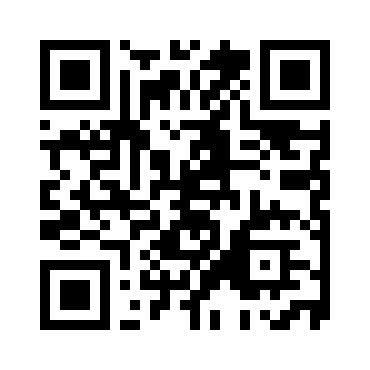 Медиаофис Всероссийской переписи населенияmedia@strana2020.ruwww.strana2020.ru+7 (495) 933-31-94https://www.facebook.com/strana2020https://vk.com/strana2020https://ok.ru/strana2020https://www.instagram.com/strana2020